HƯỚNG DẪN THÍ SINH DỰ THI TRỰC TUYẾN SỬ DỤNG THIẾT BỊ GIÁM SÁT THINgày thi 26/7/2023 (kèm theo công văn số           /ĐHKT-ĐT ngày       /07/2023)Lưu ý: Thí sinh chụp lại minh chứng và liên hệ ngay với CBCT khi gặp sự cố bất thường về máy thi như: hỏng máy tính, mất kết nối Internet, mất điện, …CHÚC CÁC BẠN THÀNH CÔNG  - 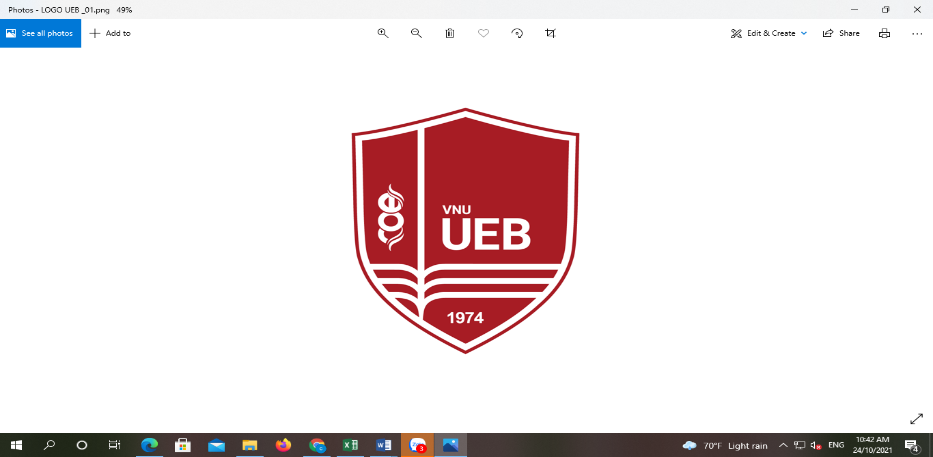 PHỤ LỤC 1TRƯỜNG ĐẠI HỌC KINH TẾ, ĐHQGHNKỲ THI KẾT THÚC HỌC PHẦN, HK II NĂM HỌC 2022-2023TTCa 1Ca 2Ca 3Ca 4Công việc thực hiệnĐánh dấu (V)6h309h0012h3015h00Chuẩn bị 2 thiết bị điện tử có kết nối mạng ổn định, có micro, camera, loa/tai nghe hoạt động bình thường: thiết bị 1 (bắt buộc là máy tính) kết nối phần mềm thi, thiết bị 2 (có thể là máy tính, điện thoại, máy tính bảng) cài đặt phần mềm MS Teams6h309h0012h3015h00Kiểm tra đường truyền Internet, dung lượng pin cho các thiết bị, bộ gõ tiếng việt trên thiết bị 16h309h0012h3015h00Thí sinh đảm bảo trang phục gọn gàng, nghiêm túc; không gian ngồi làm bài thi yên tĩnh, đủ ánh sáng6h309h0012h3015h00Kiểm tra: tài khoản, Mật khẩu, CCCD, giấy nháp, bút viết, máy tính bỏ túi, ... 7h009h3013h0015h30Đăng nhập vào hệ thống thi theo tài khoản được cung cấp:Phần mềm thi: https://thionline.ueb.edu.vn// (thiết bị 1) Thí sinh sử dụng trình duyệt Chrome hoặc Fire Fox để tham gia thiPhần mềm giám sát thi: MS Teams (thí sinh chỉ tham gia vào phòng của CBCT tạo và không tự tạo phòng họp) (thiết bị 2)7h009h3013h0015h30Bật và chỉnh camera theo đúng qui định để CBCT có thể theo dõi trong suốt quá trình làm bài7h009h3013h0015h30Trình thẻ dự thi, CCCD cho CBCT kiểm tra7h159h4513h1515h45Nghe phổ biến qui chế thi7h30-8h3010h00-11h0013h30-14h3016h00-17h00Bắt đầu làm bài (CBCT phát hiệu lệnh làm bài)7h30-8h3010h00-11h0013h30-14h3016h00-17h00Thí sinh làm lần lượt từng câu hỏi trực tiếp trên phần mềm thi, hệ thống tự động lưu bài làm của thí sinh7h30-8h3010h00-11h0013h30-14h3016h00-17h00Trong trường hợp gặp sự cố bất thường, cần trao đổi ngay với CBCT để được hỗ trợ, giải quyết8h1510h4514h1516h45Còn 15 phút hết giờ làm bài8h3011h0014h3017h00Kết thúc thời gian làm bài: Ấn nút nộp bài